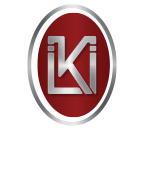 İSTANBUL KENT ÜNİVERSİTESİAKADEMİK ÖDÜL VE TEŞVİK BAŞVURU FORMUBaşvuru Yapan Öğretim Üyesi / Elemanının; Adı	:Soyadı	:Unvanı	:Kadrosunun Bulunduğu Fak./YO/MYO : Bölüm / Program	:NOT: Beyan ettiğiniz tüm verilerin Formun Ek’inde belgelendirilmesi gerekmektedir.Akademik Ödül ve Teşvik ödeneği başvurusunda verdiğim bilgilerin Akademik Teşvik Yönergesi hükümleri çerçevesinde doğruluğunu ve başvuru konusu akademik performans girdilerimin etik kurallara aykırı hususlar içermediğini, beyan ve taahhüt ediyorum. Aksi durumun tespiti ve onaylanması halinde bahse konu akademik performans girdilerimden dolayı hakkımda ilgili mevzuat hükümleri kapsamında gerekli işlemlerin yapılmasını kabul ediyorum. Başvurumun Akademik Teşvik Yönergesi hükümleri çerçevesinde değerlendirmeye alınması hususunda;Bilgilerinize ve gereğini arz ederim.… / … / ….Adı Soyadı, İmzaFaaliyet TürüPuanı1) Proje2) Araştırma3) Yayın4) Tasarım5) Sergi6) Patent7) Atıf8) Tebliğ9) ÖdülToplam